                                                                                   Президенту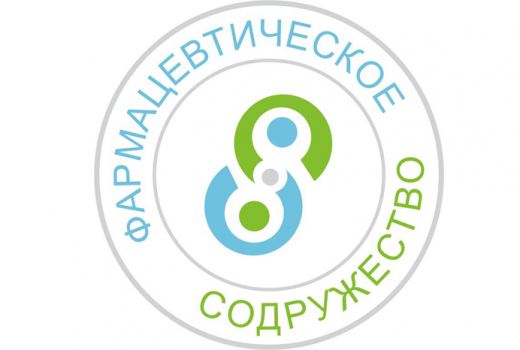 Ассоциации  «Фармацевтическое содружество» г. Владивосток ул.Светланская, 66Б 			       Назаренко Наталье АлександровнеОт   _____________________________                                                                                                                 наименование организации /   _____________________________                                                                                                                     Должность, ФИОЗАЯВЛЕНИЕПрошу принять _______________________________________________________________    полное наименование организации в состав членов  Ассоциации « Фармацевтическое содружество»   в качестве юридической  организации.Информация об организации:Приложение: Копия Лицензии аптечной организации с приложениями.«____»____________20___г.                    _______________________       _________________   ___________________           должность руководителя                                           подпись                                                 ФИОМ.П.             Телефон, e-mailЮридический адресИНН / КППОГРНБанковские реквизитыБанковские реквизитыНаименование банкаРасчетный счетКорр.счетБИККоличество аптечных организацийКоличество аптечных организацийАптекАптечных пунктовАптечных киосковРуководствоРуководствоРуководитель (ФИО, моб. телефон)Зам. зав. аптекой (ФИО, моб. телефон)